Минобрнауки России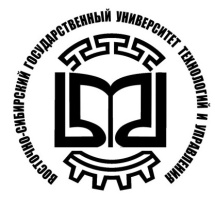 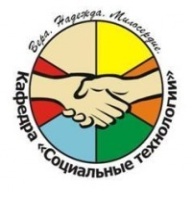 Министерство социальной защиты населения Республики БурятияФедеральное государственное бюджетное образовательноеучреждение высшего образования "Восточно-Сибирский государственный университет технологий и управления"Кафедра социальных технологийИНФОРМАЦИОННОЕ ПИСЬМО №1Восточно-Сибирский государственный университет технологий и управления (ВСГУТУ), Министерство социальной защиты населения Республики Бурятия приглашают принять участие в работе VIII Международной научно-практической конференции «Формы и методы социальной работы в различных сферах жизнедеятельности».Конференция состоится 3-5 октября 2019 г. в г. Улан-Удэ на базе Восточно-Сибирского государственного университета технологий и управления. К участию в конференции приглашаются представители академического сообщества, преподаватели учреждений высшего профессионального образования, специалисты организаций и учреждений социальной сферы, здравоохранения, образования, силовых структур, а также все заинтересованные лица. К обсуждению предлагаются следующие вопросы:Социальное обслуживание граждан пожилого возраста и инвалидов на дому как стационарозамещающая технология: опыт и перспективы.Формы и методы социально-медицинской работы.Вопросы общественного здоровья и здравоохранения.Проблемы реабилитации.Вопросы гериатрии и геронтологии.Формы и методы социально-психологической работы.Формы и методы социально-педагогической деятельности.Социальная работа в сфере социальной защиты населения.Социальная работа в учреждениях здравоохранения.Социальная работа в учреждениях образования.Социальная работа в силовых структурах.Актуальные проблемы в социальной сфере.Исторические аспекты социальной работы.Социальная защита населения как фактор устойчивого развития общества.Кадровая политика как фактор устойчивого развития.Актуальные проблемы миграционных процессов в условиях глобализации.Актуальные вопросы становления системы независимой оценки качества в социальной сфере.В ходе конференции предполагается: Пленарное заседание.Секционные семинары.Научно-практический семинар «Социальное обслуживание граждан пожилого возраста и инвалидов на дому как стационарозамещающая технология: опыт и перспективы».По материалам конференции будет издан сборник трудов. Электронный вариант сборника будет выставлен на сайте ВСГУТУ.Рассылка электронного сборника авторам – октябрь 2019 г. Командировочные расходы (проезд, проживание) за счет направляющей стороны.Внимание!!! Сборник будет размещен в системе Российского индекса научного цитирования (РИНЦ). По желанию и заявкам участников 3, 4, 5 октября 2019 г. за отдельную плату будут организованы экскурсионные программы:Этнографический музей народов Забайкалья;Иволгинский дацан (Центр буддизма России);Краеведческий музей старообрядцев – «Семейских»;На оз. Байкал и др.Дружеский ужин в ресторане 3 октября 2019 г. Программа конференции представлена в таблице в конце письма.Для участия в конференции необходимо до 13 сентября 2019 г. предоставить следующие документы: 		1) заявку на участие в конференции, в которой необходимо указать сведения об авторе (авторах): Форма заявки участника	2) статью в электронном варианте с указанием УДК необходимо направить по электронной почте;		Статья и заявка должны быть присланы прикрепленными файлами. Название файла со статьей должно включать фамилию автора (первого соавтора). В теме письма указать «СР 2019, фамилия первого автора». Статья и заявка отправляются на адрес: E-mail: debeevatuyana@mail.ru Дэбэевой Туяне Базаржаповне.Образец оформления статьи:Требования к оформлению статей:Текст публикации оформляется в редакторе Microsoft Word 6.0; 7.0; 97; 00.Параметры текста: лист А-4, шрифт Times New Roman 14 пунктов, через 1.5 интервала, с соблюдением следующих полей: сверху, снизу и справа – , слева – ; ориентация книжная; перенос – автоматический; абзацный отступ 1,25. В левом верхнем углу указать УДК статьи. В правом верхнем углу прописными, жирными буквами печатаются фамилии и инициалы автора (ов). На следующей строке через 1,5 интервала прописными буквами указывается учреждение, город, страна автора (ов).  На следующей строке через 1,5 интервал заглавными буквами жирным шрифтом печатается название статьи. Далее через 1,5 интервал – аннотация (максимально 3 строки, слово «аннотация» – не писать). Далее через один интервал – ключевые слова (от 3 до 7).После этого идет повтор указанных реквизитов статьи (ФИО авторов, учреждение, город, страна, название статьи, краткая аннотация и ключевые слова) на английском языке.Объем статьи – до 7 страниц.  Список литературы:1. Ильин Р.И. Человек и его здоровье. - М.: Просвещение, 2006. С. 15.2. Мы за здоровый образ жизни [Электронный ресурс] URL: http://www.zdorovajaplaneta.ru/zdorovyj-obraz-zhizni-zozh/ (дата обращения: 27.02.2015).Список литературы оформляется в соответствии с ГОСТ Р 7.0.5-2008 в алфавитном порядке. Оформлять ссылки на соответствующий источник списка литературы следует в тексте в квадратных скобках, например: [1]. Все работы печатаются в авторской редакции. Автор может представить не более 2-х статей. Статьи необходимо отправлять в прикрепленных файлах. Каждый файл должен включать одну работу, файл  именуется по фамилии первого автора. Редколлегия оставляет за собой право отклонять материалы, которые не отвечают тематике конференции, оформлению и времени подачи.Внимание! Все статьи будут проверяться на наличие заимствований	 (плагиат). Оригинальность статей не менее 80%.Программа Международного форума «Формы и методы социальной работы в различных сферах жизнедеятельности»Заранее благодарим за проявленный интерес!Рады сотрудничеству!Адрес оргкомитета:. Улан-Удэ, ул. Ключевская 40-В, Восточно-Сибирский государственный университет  технологий и управления, корпус №10, кабинет 319, 320, кафедра «Социальные технологии», тел.: (3012) 41-31-62. По всем вопросам обращаться к Дэбэевой Туяне Базаржаповне: debeevatuyana@mail.ru, тел. 8-924-396-11-96.Фамилия, имя, отчество автораНазвание статьиМесто работы, должностьУченая степень Ученое званиеКонтактный телефонФорма участияОчная или заочнаяЯ намериваюсь - только опубликовать статью- выступить с докладом на секции  конференции- выступить с докладом на пленарном заседании конференцииНеобходимость бронирования гостиницыКультурная программа Например:  3. Краеведческий музей старообрядцев – «Семейских»E-mailДатаМероприятиеСтоимость2 октябряЗаезд участниковЗаселение в общежитие или  гостиницу при университете Хостел или общежитие 550 руб. в суткиГостиница от 1200 руб. в сутки - эконом класс;1400 руб. в сутки – полулюкс;1600 руб. в сутки – люкс.3 октября 9.00 – регистрация участников форума, корпус №8, ауд. 122 ВСГУТУ10.00 – пленарное заседание конференции по социальной работеС 14.00 до 19.00 – секционные заседания14.00 – круглый стол «День магистранта».Для желающих:Выезд в Иволгинский Дацан Экскурсия в Этнографический музей народов Забайкалья19.00 – Дружеский ужин в ресторане для желающихДацан – полная программа 700 руб.  (250 руб. трансфер;  200 руб. – экскурсия; 250 руб. посещение нетленного тела Хамбо Ламы Итигэлова – по желанию)Музей  полная программа 600 руб. (250 руб. трансфер + 350 руб. входной билет).Дружеский ужин в ресторане 2000 руб.4октября10.00 выезд на оз. Байкал в село Турка (Экскурсия по туристско- рекреационной зоне «Байкальская гавань», обед в кафе «Провинция»)14.00 – семинар «Социальное обслуживание граждан пожилого возраста и инвалидов на дому как стационарозамещающая технология: опыт и перспективы» (на Байкале)Байкал 2000 руб. с человека (трансфер 800 руб. + экскурсия 400 руб. + обед 800 руб.)5октябряПоездка к старообрядцам в с. ДесятниковоВстреча на Лев-горе; Мастер-класс «У русской печи»; обед с национальными блюдами; катание на лошадях; «Вечёрка» - выступление фольклерного коллектива)Поездка к старообрядцам – полная программа 2000 руб. (1500 руб. программа + питание; 500 руб. трансфер)6октябряОтъезд